ОМСКИЙ МУНИЦИПАЛЬНЫЙ РАЙОН ОМСКОЙ ОБЛАСТИАдминистрация Чернолучинского городского поселенияПОСТАНОВЛЕНИЕ 24.10.2017 №172Об утверждении перечня первичных средств пожаротушения в местах общественного пользования Чернолучинского городского поселения Омского муниципального района Омской областиВ целях обеспечения пожарной безопасности на территории Чернолучинского городского поселения Омского муниципального района Омской области, в соответствии с Федеральным  законом от 21.12.1994г №69-ФЗ «О пожарной безопасности», №131-ФЗ «Об общих принципах организации местного самоуправления в Российской Федерации», Уставом  Чернолучинского городского поселения Омского муниципального района Омской области, администрация Чернолучинского городского поселения Омского муниципального района Омской области ПОСТАНОВЛЯЕТ:Утвердить перечень первичных средств тушения пожаров и противопожарного инвентаря, которыми должна быть оснащена территория общего пользования Чернолучинского городского поселения Омского муниципального района Омской области согласно приложению.Настоящее постановление обнародовать на официальном сайте Чернолучинского городского поселения Омского муниципального района Омской области в сети Интернет и в печатном средстве массовой информации  газете «Омский муниципальный вестник».Настоящее постановление вступает в силу с момента подписания.Контроль за исполнением настоящего  постановления оставляю за собой.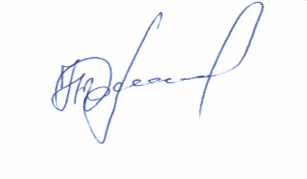 Глава городского поселения                                                               Н.В. ЮркивПриложение №1к постановлению администрации  городского поселения                      24.10.2017 №172ПЕРЕЧЕНЬпервичных средств тушения пожаров и противопожарного инвентаря, которыми рекомендовано оснастить территорию общего пользования  Чернолучинского городского поселения Омского муниципального района Омской области.№ 
п/пНаименование первичных средств пожаротушения, немеханизированного инструмента и инвентаряНормы комплектации пожарного щита№ 
п/пНаименование первичных средств пожаротушения, немеханизированного инструмента и инвентаряНормы комплектации пожарного щита1Огнетушители (рекомендуемые):- воздушно-пенные (ОВП) вместимостью ;- порошковые (ОП)вместимостью, л / массой огнетушащего состава, кгОП-10/9ОП-5/42122Лом13Ведро14Багор15Асбестовое полотно, грубошерстная ткань или войлок (кошма, покрывало из негорючего материала) размером не менее 1 х 16Лопата штыковая1